	Centrum voľného času v Žiari nad Hronom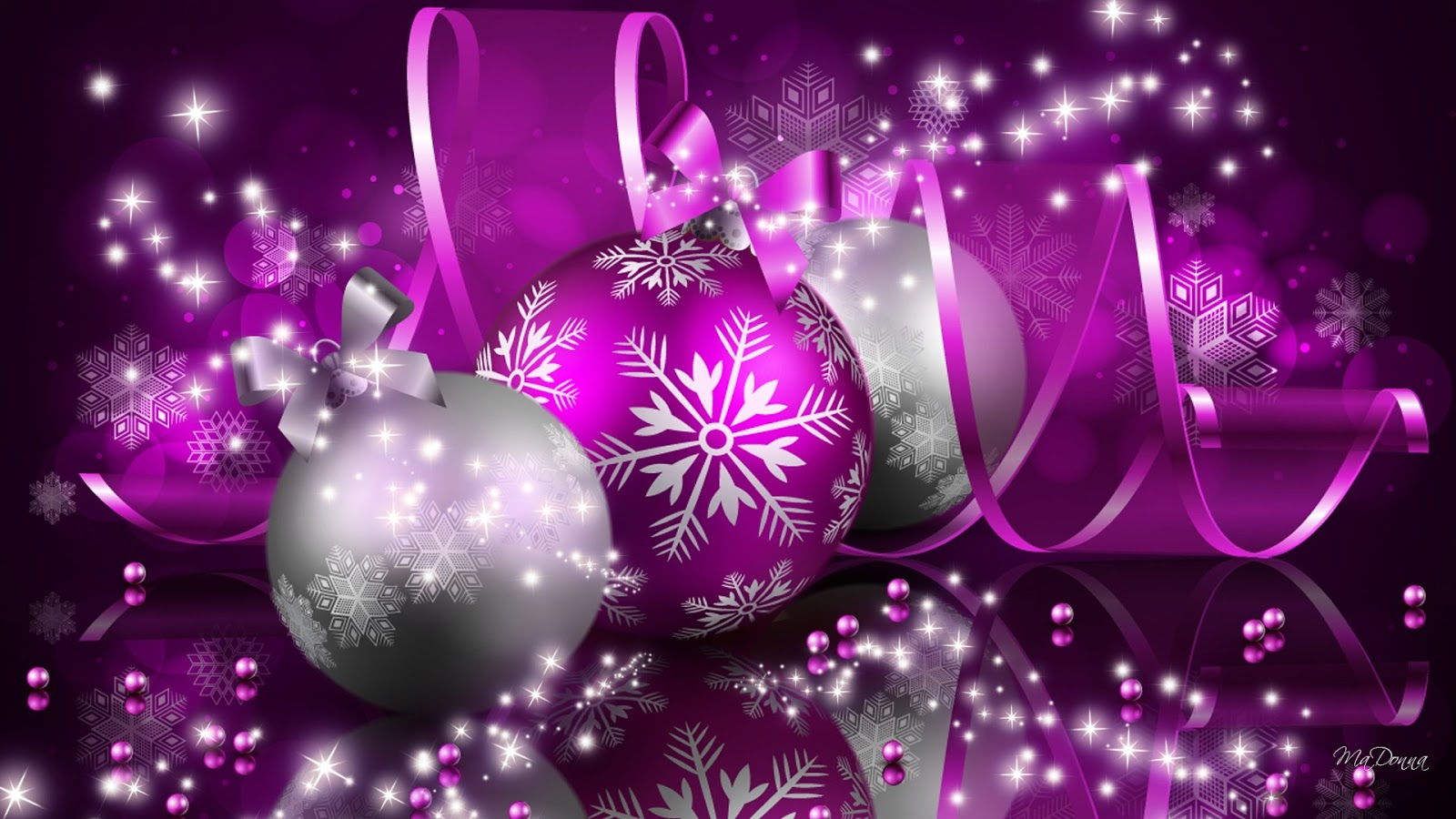 Vás srdečne pozýva naVianočné dielničky ( výroba vianočných ozdôb),ktoré sa uskutočnia v dňoch08.12. – 09.12.2014 od 09.00 do 11.30 hod.v priestoroch CVČ ZH.V prípade záujmu Vás žiadame o potvrdenie účasti  na pedagogikacvczh@gmail.com a zaslanie zoznamu detíVstupné : 1Euro(V cene je zahrnutý materiál na výrobu ozdôb, ktoré si potom môžete vziať so sebou)Tešíme sa na Vás